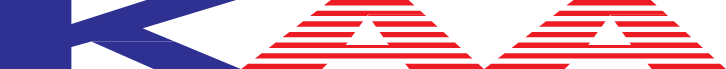                               KOREAN AMERICAN ASSOCIATION SEAL BEACH LEISURE WORLD                                                                                    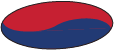                                                                               (www.lwsb.com/kaa)제66호    LWSB한인회소식(LWSB Korean-American Association News)                       2022.1.1                                    1.  謹賀新(壬寅)年 2022년 새해를 맞이하여 씰비취 리저월드  은퇴촌에 살고 계시는 2000여 입주자님들의 각 가정과 슬하의 자손들 위에 평강의 축복이 임하시기를 기원합니다 노후에 알맞는 기후좋고  모든 분야가 편리하여 살기 좋은 이곳에서 여생을 지내시는 것 축복 중의 축복 이십니다 씰비취 한인회는 노후생활에 필요한 각종 생활 정보와 시민의식의 지향을 목적으로 설립 되어 여러분을  돕고 있습니다.  노후 생활에 필요한 모든 정보 전달에 최선을 다해서 도와 드리겠습니다.  건강하시고 아름다운 여생의 마무리가 되시기를 기원합니다   감사합니다    회장 유원식 올림 2. GRF 시설 안에서는 오는 15일까지는 Mask를 반듯이 하셔야만  합니다 3. 사과의 말씀  지난 2021년은 우리 들에게는 참으로 어려운 해 였습니다 . COVID-19사태 중에서도 건강하신 여러분들을 지난 12월 9일 총회 모임에서 뵙게 되여 반가웠습니다 만 한인회에서 준비한 240석에 340여명의 회원들이 모여  대성황을 이뤄 주심에  우선 감사를 드리고   준비가 미비하였던점 너그러이 이해 하여주시기를 바라며 사과를 드립니다 그동안 LW 한인회 모임 역사상 처음으로 340여명이 모여서 전혀 예상 외의 인원으로 100여명이 도시락도 선물들도 받지 못하시고 돌아 가셔야  했었습니다   한미합창단원 50여명과 고영아 Line Dance 반 12명 그외35여명에게 미안하고 죄송하였슴을 지면을 통하여  사과를 드립니다 4. 시니어건강생활 가이드북 정회원 한가정에 한부씩(Senior Resource Guide 2021-2022: 소망소사이어티 발간) 비매품을 조욱장 전 회장께서 구입 한인회에 기증한 이 책은 정회원들에게만 배부 하였으며 아직 받지 못 하신 정회원 가정은 3월 10일 두째 목요일 한인회 분기회 날 에 받어 가실수 있스며 개인적으로 회장 유원식 집(M14 27-B)에 오셔서 받아 가셔도 됩니다 이책자에는  시니어들이 필독하고 알어 둬야 할 내용 제1장  부터 제17장 까지 노 인에 관한 각종 정보가 가득 실린 시니어 가이드북 으로 많은 호평을 받고  있습니다. 5.  E-mail 용량 초과에 대 하여용량 초과라는 말은 각자에게  배당 한 저장 용량(storage)을 말하며 메일을 받기만 하고 관리를 않으시면 용량 초과 현상이 발생할수도 있으므로 불필요한 내용은 저장에서   삭제를 하셔야 하는데 본인에게는 이런 통고가 가지 않고 보내는 쪽에 만 보낼곳의 용량 초과로 배달 불가  통고를 받았기에  알려 드리는 것 입니다. 6.  2021년 판 씰비취 한인 전화부  발간 소식      2021년판 한인회 발간 전화번호부가 12월 1일 부로 출판 되였습니다      2021년판은 새로운 편집 방식으로 일목 요연하게 구성 편리를 도모 하였으며     LW 안에 사시는 한인들에게 무료로 배부하며  각 club 또는 교회를 통해 얻을수     있고  오는 3월 두째 목요일 분기회 날 남은 것을 참석자들에게 선착순으로     배부할 예정입니다 .    전화부에 관한 문의는 회장 유원식 714 982-7793 / 630 697-4377 으로 하시면     되며 게재된 내용의 수정이나 추가 정보도 접수 받습니다.  7. 2022-2023 회장 유원식을 총회에서  인준 하다     LW 씰비취 한인회 이사회는 지난 11월 11일 정기 이사회에서  차기 2022-2023    회장 유원식을 선출했으며12월 9일 총회에서의  인준 투표 통과로  2022-2023     회장 직을 봉사 수행 하게 되었습니다.     전 회장 조욱장 께서는 지난 2019, 2020, 2021(회칙에 2년제 였으나 COVID-19     사태로 비상 임시 이사회의 에서 결정,  2021년을 추가 )봉사하셨습니다 .    COVID-19 사태 중에도 한인회의 발전에 애쓰셨고 2022-2023이사장으로  계속     봉사 하시게  되었습니다.8. 새로 이사 들어 오신 한인들로 부터2022-23년판 한인전화부에 등재될 자료(성명,   주소,전화번호  E-mail등)를  수시로 수집 하고 있습니다.    지난 2년 사이(COVID -19 동안)  많은 한인가정이 입주 하셨는데 모든 모임의    중단으로  자료 수집 및 정보교환의 길이 막혔고  정지된 상태 였습니다.   2022-23년 한인 전화번호부에 필요한 자료는 한영 성명과 전화번호 그리고 Aprt#    Mutual#, E-mail 등 입니다.    위의 내용을  기재하여 보내실곳: wonsik Ryu 1850 Sunningdale Rd 27-B Seal Beach, CA 90740     e-mail : wonsikryu103@gmail.com9.  한국식품점 시장보기 :    Garden Grove 지역 및 아리랑 마겟 시장 보기는 매주 목요일 10:30 야외 극장 주차장 에서 Pickup    하고 시장 또는 볼일  보고 오후 1:30분에 돌아 옵니다      LW 한인회 정회원 과 한미노인회 회원은 시장 보기에  참여 할수 있습니다       연락 전화 714 982 7793 (유원식)   10. 무료 식품 및 생필품  안내 (2021년 12월 말까지)  (1)  매주 화요일 오전 11시부터 12시까지Seal Beach North Community Center(가는 길: 405 I         넘어 Lampson 지나 St Cloud 에서 LT North로 가다가 FM Bank 다음 건물)에서 Program         신청서를 내시면 냉동된 Lunch set 6일분을 줍니다.(2)  한미노인회 주차장 애서는 1월 11일 (화)  9-11am OC Food bank 후원으로 식품을 배급합니다 .      Garden Grove까지 이웃과 같이 Carpool 로 가시면  나들이도 되고 친교활동이 될듯도 합니다  11.  무료 Medical 및 공공통역 :       동시통역사의 도움이 필요하시면  일주일 전에 연락, 예약하시기 바랍니다.       테리사 황선우 전화 714 563-0303 12. 공중파 무료 방송 또는 Internet  기술 지원       KBS, MBC, SBS, CGN TV  등 공중파 방송을  안테나 설치로 무료로 볼수 있습니다        기술 지원이 필료한분은 노영석(M14-23-F 213 453-5143 / 562 304-0737)에게 문의 하세요  13. 이번 제66호는  신임 회장 유원식 의 취임 인사 차 비회원들에게도 모두 우편 발송을 합니다.                회장  유 원식                                이사장    조 욱장